Honors Algebra II	Unit 4 Solving Polynomials Review		Perform the indicated operation 1. 3. Solve the following polynomial equations.5. 7. 9. Name ________________________2. 4. 6. 8. 10. Divide the following polynomials.11. 		12. 13. Given that x = -2 is a solution to the polynomial, find all remaining solutions of 14. Given f(8)= 0, find all remaining real solutions  of 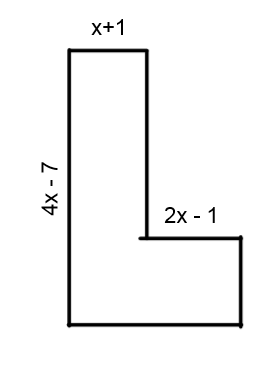 15. For parts (a) and (b), use the figure to the right.a. write an expression for the perimeter of the figure.b. Write an expression for the area of the figure. 